На Интерактивном портале агентства труда и занятости населения Красноярского края https://trud.krskstate.ru  в разделе "Главная/ Сообщить о трудоустройстве" реализована возможность направления сведений о трудоустройстве по установленной форме.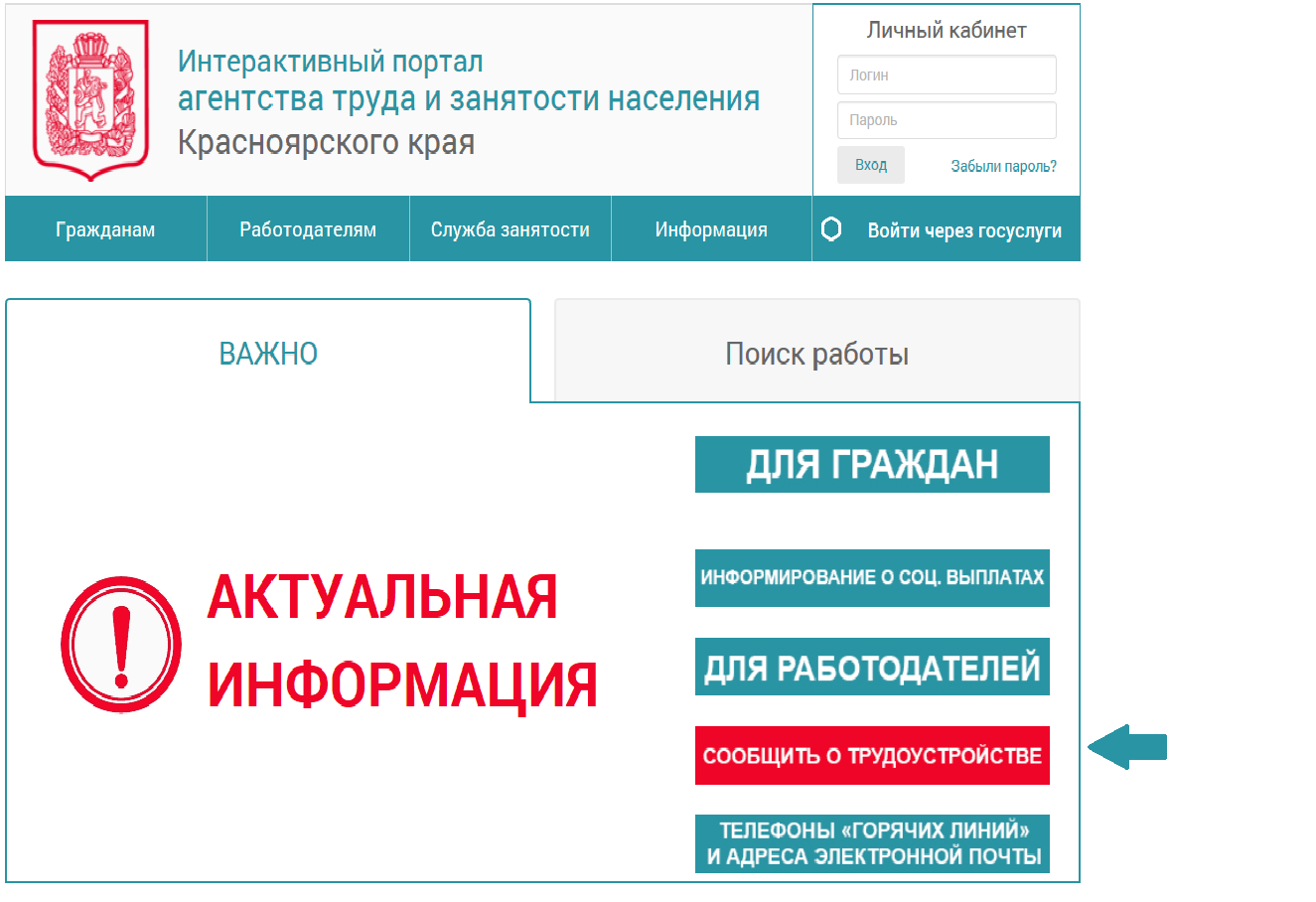 